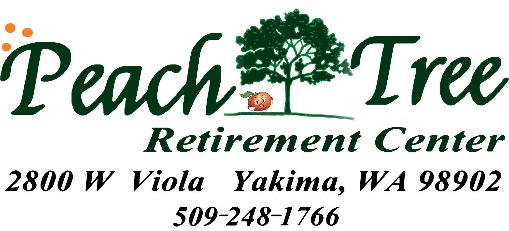 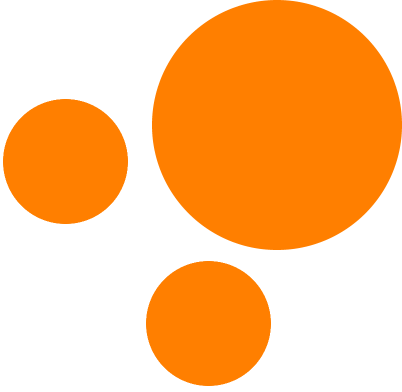 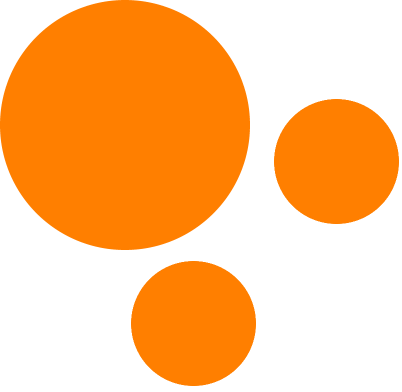 Vendor Sign-up FormCompany: ________________________________________Contact Name: ____________________________________What is Sold: ______________________________________Address: _________________________________________City/State/Zip: ____________________________________Phone: ___________________________________________Email: ___________________________________________Vendor Fee Amount (cash only):     $___________________For the newspaper ads, please include the following:Company NameCompany WebsiteProducts/ServicesCompany LogoPayments are cash only. See below contact information and directions to Peach Tree. Vendors are required to bring payment to Peach Tree in person.Directions to Peach Tree Retirement Center:2800 West Viola Avenue, Yakima, WA 98902Phone: 509.248.17661. Turn south across from Big 5 at 28th and Nob Hill.2. Follow to the end of the street.3. You will connect into our parking lot.Upon arrival, ask for Barbara Ziegler